nr 22/2024 (1054)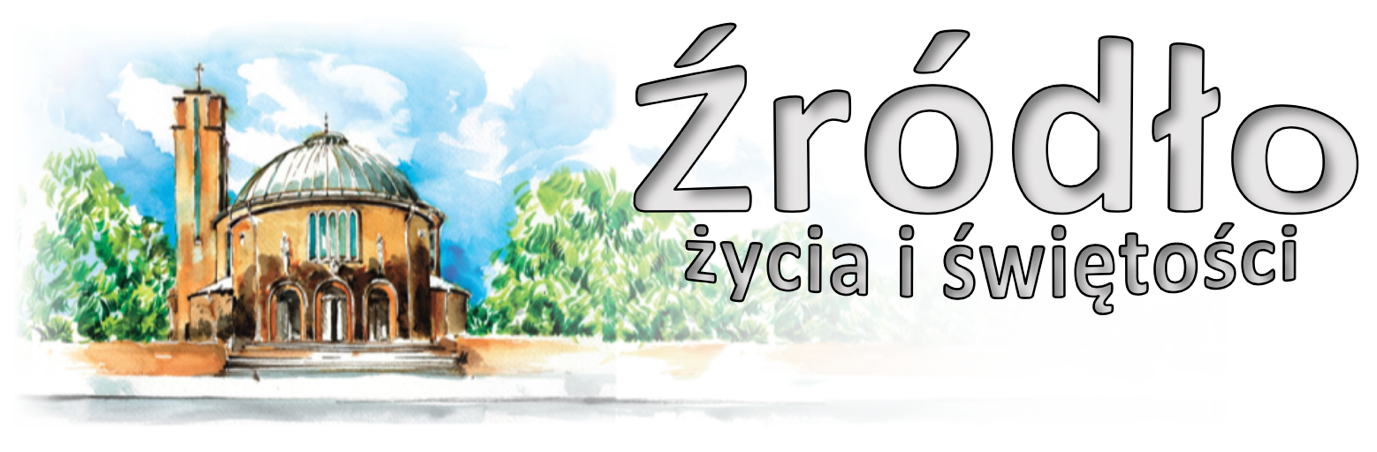 9 czerwca 2024 r.gazetka rzymskokatolickiej parafii pw. Najświętszego Serca Pana Jezusa w RaciborzuOdpust Parafialny Najświętszego Serca Pana JezusaEwangelia według św. Jana (J 19,31-37)„Ponieważ był to dzień Przygotowania, aby zatem ciała nie pozostawały na krzyżu w szabat – ów bowiem dzień szabatu był wielkim świętem – Żydzi prosili Piłata, żeby ukrzyżowanym połamano golenie i usunięto ich ciała. Przyszli więc żołnierze i połamali golenie tak pierwszemu, jak i drugiemu, którzy z Jezusem byli ukrzyżowani. Lecz gdy podeszli do Jezusa i zobaczyli, że już umarł, nie łamali Mu goleni, tylko jeden z żołnierzy włócznią przebił Mu bok, a natychmiast wypłynęła krew i woda. Zaświadczył to ten, który widział, a świadectwo jego jest prawdziwe. On wie, że mówi prawdę, abyście i wy wierzyli. Stało się to bowiem, aby się wypełniło Pismo: „Kość jego nie będzie złamana”. I znowu w innym miejscu mówi Pismo: „Będą patrzeć na Tego, którego przebili”.Przyszli więc żołnierze i połamali pierwszemu golenie i drugiemu, który był z nim ukrzyżowany. A skoro podeszli do Jezusa i zobaczyli, że już umarł, nie łamali Jego goleni, ale jeden z żołnierzy otworzył bok Jego i natychmiast wypłynęła krew i woda” (J 19,34). Ostrożnego słowa użył Ewangelista. Nie powiedział „przebił bok Jego” lub „zranił”, lub co innego, lecz „otworzył”, aby tam niejako drzwi życia zostały otworzone, skąd wypłynęły sakramenty Kościoła, bez których nie wstępuje się do życia, które jest prawdziwym życiem. Owa krew została wylana na odpuszczenie grzechów; owa woda miesza zbawienny puchar, ona daje i obmycie, i napój. To zostało przepowiedziane, gdy kazano Noemu, aby w boku arki uczynił drzwi, przez które weszłyby zwierzęta, będące figurą Kościoła, a które miały zginąć w potopie. Z tego powodu pierwsza niewiasta, utworzona z boku śpiącego mężczyzny, została nazwana życiem i matką żyjących (Rdz 3,20); oznaczało to bowiem wielkie dobro przed wielkim złem grzechu. I drugi Adam, skłoniwszy głowę, usnął na krzyżu, aby z tego, co wypłynęło z boku śpiącego, została dla Niego utworzona małżonka. O śmierci, w której zmarli odzyskują życie! Cóż od tej Krwi jest czystsze? Co zbawienniejsze od tej rany?św. Augustyn (zm. w 430 r.)Któż zdoła opowiedzieć więzy miłości Chrystusowej? Któż może wygłosić ogrom jej piękności? Wyżyna, na którą prowadzi miłość, jest niewysłowiona. Miłość łączy nas z Bogiem. Miłość pokrywa mnóstwo grzechów. Miłość wszystko wytrzymuje, wszystko cierpliwie znosi. W miłości nie ma nic pospolitego, nie ma nic butnego. Miłość nie zna podziału, miłość nie podnosi buntu. Miłość czyni wszystko w jednomyślności. W miłości doskonałymi stali się wszyscy wybrańcy Boży. Bez miłości nie ma niczego, co byłoby Bogu przyjemne. W miłości Pan nas przygarnął do siebie. Przez miłość, jaką ku nam żywił, przelał za nas krew swoją Jezus Chrystus, Pan nasz z woli Bożej; dał za nas swe ciało i położył duszę za nasze dusze. […] Szczęśliwi jesteśmy, ukochani, jeśli wykonujemy przykazania Pańskie w zgodzie i miłości, ażeby przez miłość grzechy nam były odpuszczone. Napisano bowiem: „Błogosławieni, których nieprawości są odpuszczone i których grzechy są zakryte. Błogosławiony mąż, któremu Pan nie poczytał grzechu, ani na jego ustach jest zdrada” (Ps 32,1-2).św. Klemens Rzymski (zm. w 101 r.)Ogłoszenia z życia naszej parafiiPoniedziałek – 10 czerwca 2024 							Mt 5,1-12	  630			Do Miłosierdzia Bożego o uwolnienie dusz z czyśćca i o łaskę nawrócenia dla grzeszników	  900			Za †† rodziców Marię i Józefa Kwiatkowskich, brata Zdzisława, wnuczkę Patrycję, za †† rodziców Helenę i Mieczysława Ciemiera, brata Zbigniewa, siostrę Irenę, Karolinę, jej męża Wojciecha, córkę Jolantę, Katarzynę, syna Marka Gawłowskich, za †† Marię, Janinę, Kazimierza Majewicza, Mieczysławę Szulc, †† dziadków z obu stron, szwagrów, †† z rodziny i pokrewieństwa i dusze w czyśćcu	1800	1.	Do Miłosierdzia Bożego za † męża Władysława Piwowar w 8. rocznicę śmierci, †† synów Andrzeja, Jana, braci, męża Antoniego i Franciszka, rodziców z obu stron i †† z rodziny			2.	Za † żonę i matkę Brygidę Christ w 2. rocznicę śmierci			3.	Za † Klarę Radecką w 1. rocznicę śmierci			Nabożeństwo czerwcoweWtorek – 11 czerwca 2024 – św. Barnaby, Apostoła 					Mt 10,7-13	  630	1.	O błogosławieństwo Boże, opiekę Matki Bożej i opiekę Michała Archanioła w dniu urodzin Mateusza			2.	Za † Urszulę Kikinder	  800			W języku niemieckim: Zu Gottes Barmherzigkeit für den verstorbenen Herrn Paul Newerla und den verstorbenen Pfarrer Ginter Kurowski um die ewige Glückseligkeit	1800	1.	Dziękczynna za 30 lat małżeństwa Katarzyny i Waldemara o Boże błogosławieństwo, opiekę Matki Bożej na kolejne lata życia osobistego, rodzinnego i małżeńskiego oraz do Bożej Opatrzności i opiekę Matki Bożej dla Waldemara w 60. rocznicę urodzin			2.	Za †† rodziców Józefę i Tadeusza w kolejne rocznice śmierci oraz †† pokrewieństwo																Nabożeństwo czerwcoweŚroda – 12 czerwca 2024 								Mt 5,17-19	  630			Za † Henryka Cieślika, Irenę Cembrch z mężem	  900			Za † męża Henryka Kasza, †† rodziców z obu stron oraz wszystkich †† z rodziny	1800	1.	Do Miłosierdzia Bożego za †† Elżbietę i Janusza Strużyńskich i dusze w czyśćcu			2.	Za † męża, ojca i dziadka Zdzisława w dniu ziemskich urodzin i całe †† pokrewieństwo											Nabożeństwo czerwcoweCzwartek – 13 czerwca 2024 – św. Antoniego z Padwy, prezb. i doktora K-ła 		Mt 5,20-26	  630	1.	Za † Jadwigę Bednarską w 1. rocznicę śmierci			2.	Za † Krystynę Strojną (od p. Janki z przedszkola nr 14)	1630			Szkolna: Do Bożej Opatrzności z okazji jubileuszu 60. urodzin Grzegorza	1800	1.	W intencji wszystkich członków Wspólnoty Wieczystej Adoracji			2.	Za † brata Józefa Lechowicza, jego żonę Agnieszkę, †† rodziców Barbarę i Wojciecha, dziadków i dusze w czyśćcu					Nabożeństwo czerwcowePiątek – 14 czerwca 2024 – bł. Michała Kozala, biskupa i męczennika 		Mt 5,27-32	  630			Za †† dwóch mężów Franciszka i Józefa, † matkę, poległego ojca, dziadków z obu stron i dusze w czyśćcu	  900			Za †† rodziców Józefa i Antoninę Piechaczek, Gintera Proske, siostry Agnieszkę, Marię, Adelajdę, Annę i Łucję, brata Józefa, szwagra Jerzego Sobeczko, Roberta i Marię Kreis, Marię Cieślik i Beatę Kandziora	1500			Koronka do Bożego Miłosierdzia	1800	1.	Za † ojca Józefa Krężla w 24. rocznicę śmierci			2.	Za † męża Janusza, jego †† rodziców Marię i Zygmunta oraz siostrę Michalinę w kolejne rocznice śmierci						Nabożeństwo czerwcowe	1900			Msza Święta i spotkanie dla młodzieży Sobota – 15 czerwca 2024 								Mt 5,33-37	  630	1.	Do Miłosierdzia Bożego za † żonę, mamę, babcię, siostrę Elwirę Szulc w 1. rocznicę śmierci			2.	Za † Eugenię w 8. rocznicę śmierci	1730			Nieszpory Maryjne	1800	1.	Za †† rodziców Janinę i Stanisława Magierów oraz za †† z rodziny Magiera, Lesik			2.	Zbiorowa za zmarłych: - Za †† Halinę i Jerzego Gazur; - Za † córkę Magdalenę Salwiczek w 7. rocznicę śmierci (od rodziców); - Za † Elżbietę Kloss w 3. rocznicę śmierci i † Marka Maryszczaka; - Za † Klarę Radecką w 1. rocznicę śmierci; - Za †† rodziców Urszulę i Kurta Kreis, brata Jana i †† z rodziny; - Za † Ludwika Liko, Thomasa Weseloh i †† z rodziny Liko, Koterba; - Za † Edwarda Płoskiego (od współmieszkańców); - Za † Janinę Radwan w 30. dzień; - Za † Jacka Ostrowskiego w 30. dzień; - Za † Teresę Marcinek w 30. dzień; - Za †† męża Czesława Piwowarskiego, zięcia Piotra Ozgę, brata Franciszka, rodziców Joannę i Jana Milearz, teściów Magdalenę i Jana Piwowarskich, szwagrów Antoniego i Stanisława Biernat, Józefa Garbacz i wszystkich zmarłych z rodziny11 Niedziela Zwykła – 16 czerwca 2024 						Mk 4,26-34po Mszach Świętych Neoprezbiter – ks. Tomasz będzie udzielał błogosławieństwa prymicyjnego	  700			Dziękczynno – błagalna w intencji Zofii z okazji 66. rocznicy urodzin	  830			Godzinki o Niepokalanym Poczęciu NMP	  900	1.	Dziękczynna w intencji ks. Tomasza z prośbą o błogosławieństwo w dalszej pracy duszpasterskiej			2.	Do Miłosierdzia Bożego za † Gerarda Sowa w 5. rocznicę śmierci, †† rodziców z obu stron, siostrę Elżbietę, pokrewieństwo i dusze w czyśćcu	1030			Do Miłosierdzia Bożego za † męża Bronisława, †† rodziców i rodzeństwo z obu stron						W kaplicy pod kościołem dla dzieci	1200			Zbiorowa za jubilatów i solenizantów: - Do Bożej Opatrzności z podziękowaniem za otrzymane łaski w 65. rocznicę ślubu Huberta i Heleny oraz 90. rocznicę urodzin Huberta o opiekę Matki Bożej i zdrowie dla rodziny; - Do Bożej Opatrzności z podziękowaniem za otrzymane łaski w intencji Marii i Władysława z okazji 80. rocznicy urodzin z prośbą o zdrowie i błogosławieństwo Boże dla całej rodziny Krupa; - Z podziękowaniem Panu Bogu i Matce Najświętszej za otrzymane łaski, z prośbą o zdrowie z okazji 75. urodzin Janiny oraz o Boże błogosławieństwo dla jej rodziny; - Dziękczynna w intencji rodziny Marty i Jakuba oraz ich dzieci;	1545			Różaniec Fatimski	1730			Nieszpory niedzielne	1800			Za Aleksandrę i Denisa w 1. rocznicę ślubu z podziękowaniem za otrzymane łaski, z prośbą o zdrowie na dalsze lata oraz opiekę aniołów dla syna Szymona oraz rodziny z obu stron	1900			Wieczór Filmowy „Miało nie żyć” (film dokumentalny o aborcji w Polsce)W tym tygodniu modlimy się: W intencji całej naszej parafiiDzisiaj gościmy O. Pio z par. Matki Bożej, Neoprezbitera, który głosi nam Słowo Boże, a po Mszach będzie udzielał błogosławieństwa prymicyjnego. Dziękujemy za obecność i życzymy błogosławieństwa w posłudze kapłańskiej. W przyszłą niedzielę błogosławieństwa udzieli ks. Tomasz.Dzisiaj po Mszy dla dzieci zapraszamy na organizowany przez Dekanalne Duszpasterstwo Rodzin „Piknik Rodzinny”. O 1700 Różaniec, a o 1730 nieszpory odpustowe.Dzisiaj wieczorem zapraszamy na Wieczór Filmowy. Wyświetlimy film „Dźwięk wolności”. Film jest oparty na faktach i uświadamia problem współczesnego niewolnictwa i handlu dziećmi.Nabożeństwa czerwcowe w tygodniu po Mszach wieczornych.W tym tygodniu odbędą się spotkania dla kandydatów do bierzmowania z klas VII.W poniedziałek o 1930 próba scholi.We wtorek o godz. 1530 spotkanie Klubu Seniora, po wieczornej Mszy spotkanie Kręgu Biblijnego.Spotkanie Ruchu Rodzin Nazaretańskich w środę po wieczornej Mszy Świętej.Msza szkolna w czwartek o 1630. W piątek o 1500 Koronka do Bożego Miłosierdzia.Młodzież zapraszamy na Mszę Świętą i spotkanie w piątek o godz. 1900. W przeszłą niedzielę w kaplicy pod kościołem o godz. 1900 Wieczór Filmowy. Wyświetlimy tym razem film pod tytułem „Miało nie żyć”. To dokument o aborcji w Polsce. Filmowi towarzyszyć będzie zaproszenie na spotkanie dla wolontariuszy, którzy chcieliby podjąć działalność Pro Life. Szkolenie odbędzie się w Gliwicach 22 czerwca. Szczegóły na plakatach.Ukazały się Wiadomości z podsumowaniem miesiąca maja oraz z zaproszeniem na Raciborskie Camino, które odbędzie się z ks. Biskupem w dniach 21-24 czerwca. Ksiądz Biskup zaprasza do wspólnego pielgrzymowania na trasie z Raciborza na G. św. Anny. Wiadomości są do zobaczenia na stronie internetowej.W sobotę, 15 czerwca o 1000 w kościele w Gródczankach odbędzie się spotkanie dla Maryjnej Wspólnoty Opiekunek Dziecięctwa Bożego oraz dla osób zainteresowanych tą wspólnotą.16 czerwca na G. św. Anny Pielgrzymka Wspólnoty Rodziców modlących się na Różańcu za dzieci. Rozpoczęcie o 1045.29-30 czerwca na G. św. Anny Pielgrzymka mężczyzn i młodzieńców.Zakończyła się zasadnicza praca przy malowaniu kościoła. Prace będą jeszcze trwały w poniedziałek i wtorek. W te dni Msza będzie jeszcze w kaplicy pod kościołem. Dziękujemy wykonawcom i wszystkim, którzy zaangażowali się w sprzątanie.Przed kościołem do nabycia: nasza parafialna gazetka „Źródło”, Gość Niedzielny, numer specjalny GN o historii Kościoła. Kolekta dzisiejsza przeznaczona jest na bieżące potrzeby parafii. Za tydzień dodatkowa zbiórka na cele remontowe.Za wszystkie ofiary, kwiaty i prace przy kościele składamy serdeczne „Bóg zapłać”. W minionym tygodniu odeszli do Pana: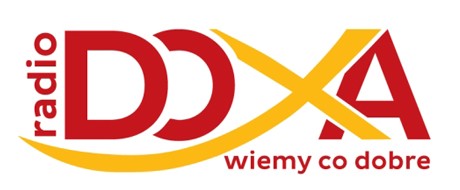 Wojciech Mostek, lat 57, zam. na ul. Opawskiej (pogrzeb w pon. 10 VI o 13.oo)Marcin Szczygieł, lat 33, zam. na ul. Waryńskiego (pogrzeb we wtorek, 11 VI o 11.oo)Wieczny odpoczynek racz zmarłym dać Panie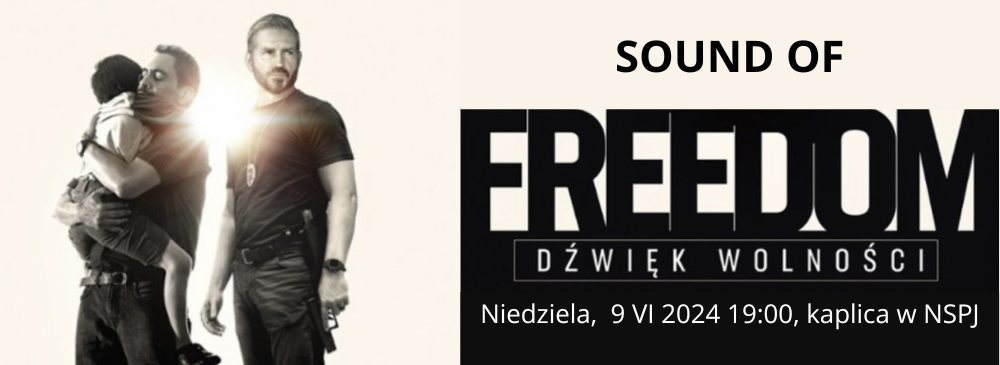 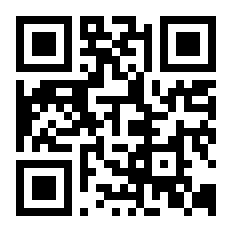 